ПРАВИТЕЛЬСТВО АЛТАЙСКОГО КРАЯРАСПОРЯЖЕНИЕот 14 октября 2020 г. N 321-рНа основании постановления Правительства Алтайского края от 19.08.2021 N 308 "О предоставлении субсидий социально ориентированным некоммерческим организациям" утвердить следующий состав конкурсной комиссии по предоставлению субсидии социально ориентированной некоммерческой организации на финансовое обеспечение расходов, связанных с проведением краевого форума социально ориентированных некоммерческих организаций:(в ред. Распоряжения Правительства Алтайского края от 20.10.2021 N 322-р)(в ред. Распоряжений Правительства Алтайского края от 20.10.2021 N 322-р, от 28.10.2022 N 312-р, от 12.01.2023 N 3-р)Губернатор Алтайского края,Председатель ПравительстваАлтайского краяВ.П.ТОМЕНКОСписок изменяющих документов(в ред. Распоряжений Правительства Алтайского краяот 20.10.2021 N 322-р, от 28.10.2022 N 312-р, от 12.01.2023 N 3-р)Губерт Н.А.начальник департамента Администрации Губернатора и Правительства Алтайского края по вопросам внутренней политики, председатель комиссии;Рощупкин В.А.заместитель начальника департамента Администрации Губернатора и Правительства Алтайского края по вопросам внутренней политики, начальник отдела по взаимодействию с институтами гражданского общества, заместитель председателя комиссии;Ралко И.В.консультант отдела по взаимодействию с институтами гражданского общества департамента Администрации Губернатора и Правительства Алтайского края по вопросам внутренней политики, секретарь комиссии;Величко Т.В.председатель Алтайской краевой общественной организации "Алтайский краевой Союз детских и подростковых организаций", член Общественной палаты Алтайского края (по согласованию);Ковалева Ю.А.заместитель министра социальной защиты Алтайского края, начальник управления по социальной политике;Матис Д.В.президент Алтайского краевого общественного фонда "Молодежный фонд Алтая" (по согласованию);Разгоняева Н.С.председатель Алтайского краевого отделения Общероссийской общественной организации "Российский фольклорный союз" (по согласованию).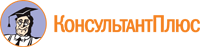 